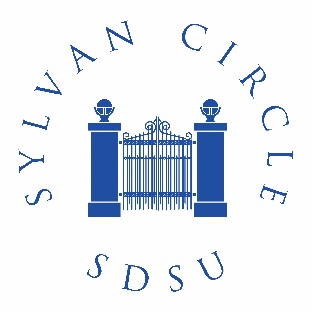 South Dakota State University Sylvan CircleThe members marked in italics have since passed. We remember their legacy in making a difference at South Dakota State University.Brian C. and Denise M. AamlidJoseph M. and Carol AbernathyBarbara K. Adams-BlethMary AdamsJames H. and Ruth A. AlexanderDorothy H. AlgerJohn S. and Catherine L. AllanNorman R. AllstotGene M. and Marian AmdahlCarol E. AndersonDavid B. and Carol A. AndersonJames H. AndersonSidney E. and Esther M. AndersonTroy Lee AndersonWillard E. AndersonMary ArnoldEzward Bachand Jr. and Loretta BachandDoris E. BaddeleyGladys BahnsonJanet G. BairdJohn C. BallardElizabeth C. and Richard R. BalsbaughBrad R. and Dawn R. BargmannBrent L. BargmannMarian A. BarnesDonald V. BarnettKeith A. and Glynn E. BartelsEmery W. BartleRobert and Jean BartlingThomas J. BatchellerVernon E. and Delores BauDarrell D. BauderDoug and Peg BeckerRichard A. BehmRodney E. and Fayne D. BellLois C. BellowsAlan R. and Carol E. BenderDon and Carol J. BenderBetty BennettLawrence A. BensonRalph A. BensonOwen G. BenthinClayton BergGeorge E. BergSherwood O. and Elizabeth H. BergScott J. and Jessie L. BergmanShirley and Jerry BergumDoug N. and Lana BerklandElizabeth Speckels BermanEd and Jennifer J. BickMary BickfordCheryl A. BieglerClaire E. and Mary M. BierschbachDennis H. and Dorothy D. BietzKeith J. and Kathy BieverLucyle F. BillamJohn R. and Doris M. BillingtonJoye Ann BillowBob and Midge BinnewiesHarry L. and Mardella I. BirathDarrel C. and Peggy BjornsonFrancis M. and Beverly A. BlazeCharles H. and Kathryn BlazeyGreg and Ellen BoekelheideNorma M. BoetelGordon W. and Lynn C. BoldtDonald A. and Susan BongCarl and Harriet BonhorstJoseph J. and Coral C. BonnemannIrdene BonzerLoren J. and Deanna V. BooneRobert J. and Linda L. BorkCarroll R. BorlandCraig D. BortnemIsla M. BortnemJames V. BoydK.A. and Diane BoyleKevin S. BradyVerne D. and Debbie L. BrakkeEdith J. BraunRalph L. and Betty BraunHilton M. BriggsDarwin G. and JoAnn BritzmanSteve W. and Jean BrockmuellerCurtis D. and Phyllis E. BrudosRyan L. and Whitney A. BrunnerBetty B. BuckleyMarlys D. BundeDonald O. and Margery BunkersVirginia Bunkers-FordWilliam R. BurkhartRobert W. and Linnell BusbyJerry W. and Sharon BusickOrtwin K. BussRobert P. ByersCarrol O. and Janice M. CalkinsL. Janice CalvertNelda A. Campbell-BriggsKenneth Willard CarrollTerry F. and Sharon CaseyDavid P. and Janet CasperLois A. CaspersonChuck and Mary CecilArnold C. CernyAl and Dorothy CernyRichard L. and Marilyn J. ChapmanCandace Charity and Keith WhitakerJason E. and Amy E. ChaseThomas R. ChaseErrol P. EerNisse and Sonja ChesleyTom and Karen ChesterMarcia K. and David L. ChicoineCody J. and Mary A. ChristensenJames L. ChristensenLarry L. ChristensenMarlyn K. and Corinne J. ChristensenChris and Marian ChristophersonReid A. and Ruth A. ChristophersonBarbara L. and William ChristwitzLeo R. ClarinLester A. and Charlotte C. ClarkeDean C. and Judy CoddingtonRichard A. and Eleanor J. CoddingtonZora ColburnJean E. CollinsRonald J. and Rachel ConklingBarbara J. ConroySam M. Cordes and Patricia Brown CordesLonita Gustad CorothersMarshall U. CostantinoGloria P. CraigJames W. CrothersEdward S. and Caryl R. CrozierCynthia K. CurtisScott R. and Karla DagelJackie D. DahlLeonard S. and Joanne K. DankeyLloyd and Maxine DarnallS. K. DashArthur H. and Florence DavisBette K. DavisDelores DawleyRichard A. and Mildred R. DayWendell J. and Marjorie J. DeBoerDelwyn and Ramona A. DearbornNathelle M. DeHaanDorothy E. DeethardtShirley A. DeethardtVirgil P. DeethardtGlenn DeGrootTate Profilet and Mary J. DeJongRobert F. DeLayMax M. and Marilyn R. DeLongRichard L. DemingFrank E. and Mildred T. DenholmBud and Pam DeReuGary L. and Donna R. DettmanMerry Ann L. DeVaney SaulsJohn P. DickinsonRichard E. and Carol E. DierksViola M. DietzAdela D. DolneyLorna DonelsonJames M. and Maxine F. DornbushLucille H. DoryLoren L. and Marian DouglasEverett D. and Bernetta L. DuBoisGary J. and Judy DuffyJane K. and Barry H. DunnJoan L. DurandEldon J. DvorakDana J. and LaDawn S. DykhouseCaroline J. EberleinDorothea B. EdgingtonJames O. Edwards, Jr. and Rita M. EdwardsJohn C. EdwardsOrville R. and Kathryn EdwardsDorothy EggeMarion F. and Roger W. EhrichBob and Mary Lou EhrkeCraig M. EichstadtCindy J. EilersDal E. and Carol A. EisenbraunCharles R. Elhoff Jr.Bernett R. and Mary E. ElrodKatherine J. EmbryMyron H. EngelLee E. and Betty EngenSteve and Michelle ErpenbachMyron D. and Laurie ErstadMarny K. EulbergLayle M. and Dolores J. EvansMaris R. EvansNorman A. and Jean C. EvansRodney L. EvansMichael L. and Michele M. EvinkJohn C. FabieAlan D. and Marlys E. Hauck-FennerJames E. FergenMargie FiedlerMarian L. FillbrandtReva M. and Fred W. FinchCamilla L. FineranJack W. and Judith A. FingerRobert E. and Pat S. FishbackVan D. and Barbara B. FishbackHenry R. FishburnBen and Rosemarie FoleyWilliam J. and Kay A. FolkertsKurt and Lucia FormanHarry L. and Charleen E. ForsythMarvin E. and Sharon L. FossAndrea L. FoubergRodney W. and Glenna N. FoubergGrant K. and Helen FramstadDaniel W. FranckeRonald J. FrankRonald L. and Anita I. FrankensteinTheresa B. FrederickPaul D. FrenchMarlowe D. and Marliene J. FrokeRobert S. FryerKathleen A. FunkArdyce and Dean D. GackstetterTom R. and Marilyn G. GannonEugene A. and Charlene M. GardnerThomas J. GarrityWilliam M. and Nina M. GarthuneNed and Jenny GavlickCarl and Patti GeigleRoger D. and Marcia GerdesJohn E. and Joan C. GetzPaul F. and Delores K. GilbertDouglas L. and Judy GjesdalShirley and Lyle GlascockKen and Marge GlendenningKeith H. and Irene J. GoehringOwen R. GoehringGene and JoAnn GoodaleConstance M. GoodwillieTimothy P. GrafJacke Hall Green and Terry L. GreenSeth M. and Kimberley GreenwoodRudolph G. and Edna A. GriffinJames H. and Catherine S. GrommerschKenneth I. and Molly C. GrossBrad C. and Candace GrossenburgFrederick W. GrothemLouise GuildRobert Bell and Julie Gullickson BellJohn C. Gustafson and Anna M. Atteberry-GustafsonMarvin V. and Marian GustafsonJoyce A. Haak and Paul BrooksKevin C. and Lorie L. HaarbergDonald G. HaffnerBruce G. HaggarPreston and Patricia HaglinClifford R. HaiderCorinne K. HajekJames G. and Mary Lou HammerJames L. and Kay E. HammondCarl T. HansenKurt L. and Dori HansenPatrick T. and Nancy S. HansenGeorge P. and Gloria G. HansonRobert W. and Jane C. HansonAvis V. HardieStuart J. HardieRoger D. and Jana L. HargreavesDale D. and Mary L. HarpsteadGladys L. HarrisonDonna R. HartfielThomas D. and Sheila Zukley HartnettTravys D. Harvey-KingNancy HaselhorstPhil Haskett and Janet M. SimonitschJohn D. HaugeRichard D. HaugeJeanette HauschildRichard B. Hayter and Barbara Bonzer HayterDon E. and Helen N. HealyStanley HeathMark A. HeffernanDaniel L. and Jessi M. HeggCarmen Hegge-KleiserJean E. Heilman Grier and David A. GrierErwin C. and Helen A. HeimbuckRoger A. HellerMylo A. and Lillian G. HellicksonLaurilyn D. HelmersRichard J. and Mary A. HelsperJames A. and Sandra L. HembdBrenda K. Standiford HemmelmanDonald C. Henderson Jr.Charles J. and Donna HendricksCheryl J. HendricksLibby HenryR. Keith HerbertJames R. HersrudJohn H. and Kay (Stubkjaer) HesbyBernard E. and Elaine HietbrinkEdwin M. HillLoren G. HillDonald J. HiltunenAnn M. HodgmanNancy B. HoffartWillis M. and Ruth HoffbeckGeneva M. HogueHarold C. and Marilyn HohbachDon and Betty HollidayAlyn R. HoltVirginia HoltryJames H. and Janelle S. HouseDavid D. and Mary J. HowardRichard A. and Kathryn A. HowardThomas C. and Kathy HrubyGordon L. HuberLuverne I. HuberKenneth D. and Bernetta M. HuchendorfRonald J. and Dorothy M. HuetherJames P. and Mary G. HughesRobert J. HuntemerClair D. HusbyJeffrey L. IhnenNancy J. IsaacsonJohn H. and Janice R. IversonChristina M. JacksonGordon R. JacksonTeresa L. JacksonCoila M. and Jan JanecekKevin M. and Teri A. JaspersTerry H. and Sandra L. JaspersEric J. and Michelle K. JenningsPamela JenningsReid P. and Misty J. JensenJames I. and Barbara L. JessenAlan C. and Carole L. JohnsonDebra K. JohnsonJames D. and Rochelle E. JohnsonJames L. and Ardis R. JohnsonMartin M. JohnsonRichard D. and Bernice JohnsonRobert H. JohnsonBruce R. and Susan J. JohnsonWendy Lou JonesRollins E. and LeVuo JuhnkeJeffrey D. and Carol J. JungHillar JurgensFrank J. KabernaDan M. and Amy M. KainzLarry W. and Jo M. KallemeynRalph E. Kane and Alice M. (Zantow) KaneMansour L. and Ruth KarimKenton R. and Nancy B. KaufmanDavid J. KeenThomas A. and Marie KellyKeith and Beverly J. KeltgenLouise M. KemenSelma K. KendrickSara M. Kenefick HeffernanDennis J. KennedyRobert C. KerlKeith KerruishWilliam B. and Marjorie A. KesslerDwayne I. and Carolyn C. KetteringJames A. KimballSharon R. KindenNancy F. KingstonDonald A. KinnebergClyde A. and Dee KirkbrideKeith M. and Alexa J. KleppinDonald and Francisca KluckmanRoger D. and Patricia M. KochPhyllis N. KohnkeJames K. and Bernice KopperudJames R. and Rose M. KorJane K. KotewaPeggy L. KreberFredrick H. KruegerDavid W. and Trish KrugerDorothy M. KrullJake J. and Phyllis E. KrullAndrew M. and Janet J. KublyMary KuperAelred J. and Irene KurtenbachFrank J. and Jean KurtenbachGayle E. Kvistad and Carolann DarlingRobert J. LagasJack A. LandersDavid L. and Shari L. LaneGordon A. LarsenWilliam H. LarsenBill and Rita LarsonCraig A. LarsonGeraldine K. and Roland A. LarsonPaul L. and Karen J. LarsonMildred LarsonBruce LaughreyEdward Law and Betty Sheeks LawSandra K. LeightonThomas A. LeisingerGary D. and Theresa H. LemmeVenance H. and Deborah A. LengkeekJanice R. Leno Lloyd and Calvin C. LloydHerman and Carol LerdalGary A. and Karen LeschNorman J. LewisonJames C. and Joan G. LiknessDavid P. and Shirley Rapp LingoFrank M. LingoCharles K. LingrenFloyd LinhartCherry D. LippertRobert E. LitkeMarc C. LittlecottDonald C. and Cleo A. LockwoodByrl and Luella LoganJames W. and Mary LohrJerome J. and Jolene M. LohrT. Deborah LongRobert H. LowerMarge LundeArdelle A. Lundeen RobertsDonald L. LungrenShirley M. LutherBruce C. and Gloria LutzMary F. LyleSue E. MabeeWilliam G. and Jean MacksamMary A. MagstadtCharlotte A. MahrtDoug and Mary O. MaloKathy ManderscheidIrwin G. ManleyRoy J. Mann Jr.Robert J. and Maurene ManningHarry R. and Connie J. MansheimRichard D. MantheiBarry L. and Sharon J. MarklLinda H. and David F. MarquardtDwane and Dawn MarshJack C. and Ellie E. MarshmanGene A. MartenDavid C. MartinJames O. and Arlene H. MartinJanet R. MartinNorm D. MartinDelpha L. and Roy N. MassonFred H. MathenyCarol J. MathewsKurtis L. MathiasPhilip J. and Viola MayMary Beth McAdaraghPatrick S. and Gail R. McAllisterShari M. McAllisterJ. W. and Mary Mc CartyWilliam and Helen Mc ConeMichelle L. McCarvilleD. Douglas and Vernetta J. Muston McCrawBrenda K. McDanielGreta McDanielShayne McDougallKeith A. McKayAnn McKay ThompsonCharles R. and Marcia K. McMullenDorothy A. MearsArnold J. and Thelma MenningDebra MerxbauerDennis A. and Barbara J. MessmerBrian D. and Ruth A. MeyerDarwin "Doc" W. MeyerColin W. MeyersBurlyn E. and F. Mary MichelLou F. and Leona MichalekPatricia C. Mickelson and Joseph J. DrachJames and Melody MielkeJohn G. and Vicki MilesBrock W. and Carol (Chalberg) MillanBob Miller and Peggy Gordon MillerWarren G. and Phyllis MillerRitchie P. and Janice MikesellStanley M. MixVaughn K. Jensen and Susan L. MoeJack L. MohrorJulie A. MontagneTim E. MontagneMarc D. and Julie M. MooneyJames B. and Dorothy A. MorganVirginia MouwFayola G. MuchowJeffrey P. MuchowBarbara A. MurphyJo Ann MurrayEmmett B. MyhreJames G. and Susan K. NachtigalJerry D. and Ann NachtigalDavid A. and Sela E. NagelhoutFrank and Rita F. NarcisianBruce E. and Kim Hildebrand NearhoodGary Neemann and Joan Nystrom-NeemanCarney C. NelsonJeffrey B. and Joan W. NelsonJeffrey L. and Trudiann NelsonV. Ronald and Joyce I. NelsonKevin Nelson Jr.Larry E. and Gail F. NelsonTerry G. and Linda J. NelsonAllan F. and Bonnie NereimThomas E. and Ruth NeubergerWilliam A. and Angela NibbelinkTim and Laurie NicholsThomas M. and L. Joan NielsenMilton NiesJudy K. NissenSusan A. Lahr and Gordon D. NivaArthur H. and Maxine NorbyGlenn NordmarkRoberta L. Null-CarlsonRuth A. NylenLinda K. OffNeil O. OhmanMelloie C. OienElla L. OllenburgTom R. and Michele OlsenElaine M. OlsonGary G. and Joan OlsonKendall K. OlsonRachel S. OlsonDavid P. and Roberta K. OlsonGordon W. and Jerilynn OmmenRandall C. and Sharon K. OstraatHomer and Lillian OsvogDonald E. OtterbySteven C. and Kathy F. OtterbyArlen D. OttmanHarvey M. OwrenRalph R. and Luella PalmerEd A. ParkhurstWilbur D. ParliamentScott and Valerie (Lind) ParsleyLyle D. and Beverly A. PaschkeHoward W. and Lou Ann PaulsonRoger D. and Karen Y. PavlisKaren E. PearsonKay Coffield PearsonJames O. and MariLyn R. PedersenMary J. PerpichJerry O. and Cory PetersJohn S. and Leona PetersMarvin and Carolyn PetersenAlford O. and Dolores J. PetersonCarol J. PetersonEvelyn D. PetersonLu Verne R. PetersonRaymond L. PetersonSeth A. PetersonJames E. and Sylvia K. PickardPatricia J. PiercePhillip E. and Darlene E. PlumartDennis J. PohlJohn and Patsy T. PopowskiJohn A. PriebeRobin PruntyMary M. Pullman DodgeLarrie R. and Beverly QuamHarlan J. and Janice E. QuenzerPatricia A. QuistLeon and Mary L. RaneyWendell L. ReaJanet Wade-ReddickAlan L. and Debra RedmanCharles N. and Shirley S. ReedThomas L. Luxton and Karen L. Reider-LuxtonGeorge F. and Dadee ReillyShirley J. ReitzMichael V. RelfCarol L. Retzlaff-MoserElizabeth K. RezekGeorge RheaDavid A. and Eleanor T. RichardsHarold C. RichterSophia M. RiddleC. Scotty and Margaret RobertsKevin C. and Debra D. RobertsLes and Wanda RobertsMichael L. and Nancy A. RobertsJohn R. and Kathryn M. RomansGalen J. and Doris RosenowKeith D. Rounds and Cathy Vander Wal RoundsJanice I. RowePaul H. and Ruth D. RoyerMaurcie D. and Vivian E. RuchMarian L. RudeRichard and Janice RuelleRonald A. RustDennis W. RylandMichael G. and Carol A. SalterAnna Marie SandbergDuane E. and Phyllis SanderCecil and Grace SandersonJohn R. and Lela F. SandfortGary J. and Kellie A. SandquistDeanna SantemaAnita Sarkees BahrDaniel A. and Tamara SatterleeEllyn M. SatterDavid E. and Laurie J. SchaeferRhoda SchaeferPaul E. and Kay C. SchellpeperMary L. SchindlerWilliam J. SchipkeDavid F. and Betty J. SchmidCaryl J. SchmidtMarcus J. and Katherine K. SchmidtGregory L. and Janet B. SchmiedingRebecca S. SchmiedingFreya SchmusJohn D. SchneiderClark SchoeningJeffrey E. SchumacherSusan K. SchumacherThomas M. and Jacqueline R. SchumacherLoren SchweigertValerie Lanette Perman Scott and Steven L. ScottGretchen K. and Craig W. SeallsNorbert and Jane M. SebadeDarin R. and Andrea J. SeeleyAllan M. and Mary L. SeversonRobert S. and Jacqualine N. SexauerD. Boyd and Clarice E. ShankEleanor L. ShanleyRonald S. and Hazel J. ShaveJames C. and Rose Ann M. SheetsLeroy E. and Berniece J. SlupeV. Dean and Dorothy "Dottie" D. SmeinsOrville B. and Charlotte L. SmidtHoward B. and Kris M. SmithKeo L. SmithNorman D. and Jaye S. SmithRichard A. SmithV.J. SmithArthur and Joyce SognHelen C. SolegladLyle D. and Donna M. SolemRonald C. and Roberta R. SorenRonald L. and Mary C. SorensenLarry G. SourDonald T. and Alicia SoursAndrew I. and Sandra S. SoyeDarlene J. SparksJeffrey T. SpielmanRichard J. and Dakota R. SpielmannFred and Mary StahmannHarlan C. StaiChristian L. and Nicolle StallkampOrville A. StanglDon and Sandra StarkJames L. StehleyMichael M. SteigerGary A. and Cindy StenstromJames R. StephensAndrea K. StevensDale M. StevensJohn M. and Laurie StiegelmeierLarry StineLawrence L. StittClayton L. and Mary E. StorleyDewayne E. and Carol M. StorleyReed N. StorleyNoel E. and Lois M. StratmoenRobert G. and Karen M. StreeterMarilyn J. StrohGeorge W. StrongKaren D. StuckTimothy A. and Sarah B. SullivanHelen SundstromAmy L. SuttonMichael N. SuttonRichard A. and Katherine SvandaDora M. SwansonMarilyn A. SwansonDouglas M. Goodale and Stacey Tait-GoodaleHarley F. TaylorGary A. and Emogene J. ThibodeauLoyl R. and Helen S. ThomasDavid A. and Marilyn M. ThompsonJohn E. and Dorothy L. ThompsonWendell A. and Marlys A. ThompsonRobert L. and Shirley H. ThorsonLarry Tidemann and Gail Dobbs TidemannRoger E. and Arlys TilbergRobert K. and Diane C. ToddCarol TollefsonLaVerne and Nell E. TollefsonJanice I. ToppDick A. and Kathy M. TrappSteve E. and Renee A. TrappEdward A. and Dorothy D. TravnicekJaneen D. TrevillyanVernon L. TrimbleDorothy L. TrummDavid Trump and Elaine Olness TrumpJoan S. Trygstad and Michael CarpenterAlan O. TuntlandRoger E. and Lissa I. TurbakCurtis M. TwedtBill B. TylerKim TylerMyron R. and Joan K. Van BuskirkClayton B. Van Den BergGary C. and Sharon R. Van RiperRon E. VanderheidenRichard J. and Janice M. VetterWayne J. and Donna R. ViitanenVernon P. and Cathrene M. VoelzkeJoseph P. VogelCathy and Ken VogeleJayna M. VossTheodore G. WaaleGarry A. WabaStefanie D. WackerFaye WadeWilliam S. and Nancy WadsworthCurt M. WagnerRichard C. and LaRayne F. WahlstromDavid J. and Barbara WaldnerMark T. and Kathryn A. WalkerSolveig A. WalstromAllen L. and Rebecca L. WalthWayne W. and Ruth M. WaltzRaymond F. WalzJames J. WassomMarvin E. and Corinne N. WastellWilliam A. WeaverKeith C. WeinL. Elaine WendtRobert and Mary I. WestergardRodney D. and Cecilia D. WheelerCarolyn M. WheelockNancy E. WickmanRobert R. and Roberta E. WickmannZeno W. Wicks, III and Roxanne Savaryn-WicksHarold and Lois WidveyWilliam H. WiederichBruce L. and Judy A. WikaSheridan E. WikleRobert A. and Barbara M. WilkensVicky J. WilkeyCalvin E. and Lynne WillemssenMaxine V. WilliamsPerry W. and Dora M. WilliamsWarren E. and Dorothy G. WilliamsonMyrna Hennrich WilliamsonSidney P. WilliamsonRobert W. and Eveleen A. WilsonPatricia A. WilsonJohn R. and Mary F. WinkleVerne J. and Bonita L. WinterPaul and K. Gay WitheringtonVirgil H. WintrodeRichard F. and Kathleen M. WojcikEldon W. WollmannWinston W. and Mary A. WolpertArnold M. and Betty WoodWalter W. and Yvonne WosjeJames V. and Penny L. WosterGlenda F. WursterAnson and Ada May YeagerJeffery B. YoungRoger R. and Dorothy L. YoungRoger L. and Helen K. ZebarthStephen M. ZebarthJohn ZilverbergPaul R. and Audrey E. ZimmerStanley J. ZimmerThomas W. and Lynne ZimmerDarrell L. ZimmermanJo Ann M. Zwanziger